 Роль физического воспитания для ребенкаФизическое воспитание – неотъемлемая часть воспитания  и оздоровления ребенка, это организованный процесс комплексного воздействия физических упражнений и факторов внешней среды (воздуха, ультрафиолетовых лучей, воды).Значение физического воспитания для ребенка огромно:-         совершенствование терморегуляции;-         повышение неспецифической устойчивости организма к факторам внешней среды;-         стимуляция роста и развития детей;-         коррекция врожденных или приобретенных дефектов физического развития;-         повышение умственной и физической работоспособности.Что необходимо учитывать при занятиях физкультурой:1)     наличие оптимального двигательного режима с учетом возраста и его функциональных возможностей;2)     систематичность занятий, их комплексность;3)     использование различных форм физической культуры с учетом возраста, пола, состояния здоровья и физической подготовленности ребенка;4)     создание благоприятных условий внешней среды во время занятий и психологического настроя.Одной из важнейших составляющих физического развития детей является физическое воспитание, проводимое в образовательных учреждениях, которое включает в се6я:-         обязательные занятия физкультурой (согласно расписанию);-         сдачу различных нормативов;-         малые формы физического воспитания (утренняя гимнастика перед началом уроков в школе, динамические паузы – физкультминутки, динамические перемены).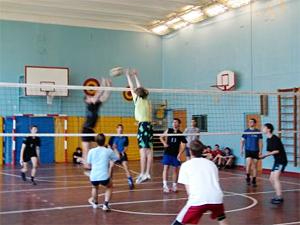 Организация и содержание физического воспитания школьников регламентируется учебной программой по физкультуре, программой по внеклассной спортивной работе, программой занятий с детьми, отнесенными к специальной медицинской группе.Медицинский контроль за физическим воспитанием школьников осуществляет медицинский работник образовательного учреждения. В целях оценки состояния здоровья и развития школьников ежегодно проводится медицинский осмотр всех школьников перед началом учебного года, по результатам которого устанавливают медицинские группы физического воспитания (основная, подготовительная, специальная).Приведем краткую характеристику медицинских групп физического воспитания:          Основная группа -школьники без отклонений в физическом развитии, состоянии здоровья, а также с незначительными отклонениями, преимущественно функционального характера, но с достаточной физической подготовкой.Подготовительная группа -школьники, имеющие незначительные отклонения в физическом развитии и состоянии здоровья, без существенных функциональных изменений, но без достаточной физической подготовки.Специальная группа -школьники, имеющие значительные отклонения в состоянии здоровья постоянного или временного характера, не мешающие выполнению обычной учебной работы в школе, но являющиеся противопоказанием для занятий физкультурой. Некоторые из них временно, до улучшения состояния здоровья, освобождаются от участия в учебных занятиях физкультурой.В течение учебного года проводятся дополнительные осмотры – после перенесенных заболеваний (травм), перед участием школьника в соревнованиях. После осмотра медицинский работник знакомит учителя физкультуры с полученными данными о состоянии здоровья школьников.В функции медицинского работника школы входит контроль за допуском к занятиям физической культурой после острых травм и заболеваний. Примерные сроки допуска школьников к занятиям физкультуры после перенесенных заболеваний приведены в таблице:В свободное от школы время увеличить объем двигательной активности школьников можно следующим образом:-       утренней зарядкой;-       динамическими паузами во время выполнения домашних заданий;-       спортивными играми на свежем воздухе во время прогулок;-       занятиями в спортивных секциях и клубах.Большое гигиеническое значение имеет физическое воспитание в семье. Родители должны воспитывать у детей привычку к регулярным занятиям физическими упражнениями и поощрять разнообразные подвижные и спортивные игры, особенно на открытом воздухе, постоянно и активно содействовать выполнению ими установленного распорядка дня, правил личной гигиены и закаливания.ЗаболеваниеСроки с начала посещения школы (дни)ПримечанияАнгина14 - 28Следует опасаться резких охлаждений (лыжи, плавание)Бронхит, ОРВИ7 – 21Отит острый14 - 28Следует избегать плаванияПневмония30 - 60Следует избегать плаванияПлеврит30 - 60Следует избегать плаванияГрипп14 – 28Острые инфекционные заболевания30 - 60Острый нефрит60Следует избегать плаванияГепатит инфекционный56 - 360Следует избегать плаванияАппендицит30 и болееСледует избегать плаванияПереломы костей конечностей30 – 90Проведение занятий ЛГ, занятия на тренажерах, плаваниеСотрясение мозга60 и более В зависимости от тяжести состояния и характера травмы